Муниципальное бюджетное общеобразовательное учреждение«ОСНОВНАЯ ОБЩЕОБРАЗОВАТЕЛЬНАЯ ШКОЛА с. Девлатби-Хутор»МБОУ "ООШ с. Девлатби -Хутор"МУ «Нажин-Юьртан муниципальни кIоштан дешаран урхалла»Муниципальни бюджетни юкъарадешаран учреждени«ДЕВЛАТБИ- ОТАР  ЮЬРТАРА КОЬРТА ЮКЪАРАДЕШАРАН ШКОЛА»(МБЮУ «Девлатби - Отара  юьртара КЮШ») 366242, ЧР, Ножай-Юртовский район, с. Девлатби - Хутор, ул.А. А.Кадырова 31, devlat095@mail.ru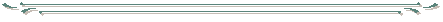 Протокол № 1заседания комиссиипо формированию кадрового резерва для замещения вакантных должностей от 27.08.2022 годаПрисутствовало: 5 членов комиссииПовестка дня:1. О рассмотрении заявлений, о включении в кадровый резерв.Слушали по 1-му вопросу информацию председателя комиссии : представлены к собеседованию кандидатов, и предложены к рассмотрению представленные ими документВыступила: , –директор Махматханова Д.А.Заслушав и рассмотрев представленные документы, Махматханова Д.А.  предложила рекомендовать в кадровый резерв директора учителя истории и обществознании Эльмурадова Ш.С., в кадровый резерв зам директора по УВР Газиеву Д.В.-учителя нач. классов Голосовали: , , : «за» - 5 членов комиссии, «против» - нет; Председатель комиссии                                        Д.А.Махматханова